www.austinlangston.me									     austlang@gmail.com609-468-4798SKILLS & SPECIALTIES 												Mobile Game Design, Post Launch Game Design, Level Design, Narrative Design,Systems, Mechanics, Monetization Strategies, and Tutorials for mobile/casual gamesExceptional Communication and Project Management: Easily capable of prioritizing tasks across multiple disciplines; Indepent worker capable of adjusting workload based on new developments quickly and on the flyTechnical Design and Scripting in Multiple Engines:, Unity 3D Expert, Proprietary Engines, Unreal Development KitGame development tools: 3DS Max Modeling, Rigging, and Animation; Photoshop and Illustrator;  Microsoft Office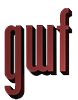 Software Development in Unity 3D, Asset Implementation, and Content CreationPROFESSIONAL EXPERIENCE											GWF Associates - Tinton Falls, NJ	Dec 2015 – PresentUnity C# Software DeveloperDevelop mobile, AR, and VR software to meet unique client specifications across a wide range of platforms and technologiesUI/UX Programming, Core Functionality, Data collection and analysis, app development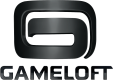 Gameloft - New York, NY	Jan 2015 – July 2015Game Designer Cars: Fast as Lightning (iOS/Android), Unannounced Title (iOS/Android)Design and document new mobile features for a live mobile gameDesign post launch features for Cars to improve Key Performance IndicatorsIterate and drive features to meet high standards with multiple team members to implement new features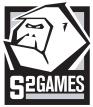  and content for a live gameS2 Games - Kalamazoo, MI	Feb 2013 – Sept 2014Game Designer Strife (PC), Unreleased Title (iOS/Android)Responsible for the concept, design, implementation, and polish of a large portion of single player content for Strife's Child of the DawnPoint of contact for implementing new features in Strife's map editor and scripting languageServed as curator of prototyped, single player content and was responsible for building and maintaining multiple maps with other developers' content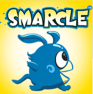 Contributed meaningful work to several unannounced projects and prototypesSmarcle Games - New York, NY	June 2012 – Jan 2013Mobile Game Designer/Project Manager Jumper Quest (iOS), Rocket Fly (iOS), Gemstone Drop (iOS), 100 Lights (iOS)Brought four titles to the Apple App Store from concept to final product as a designer and project manager.Managed a small team of developers by prioritizing long and short term tasks and communicating information from upper management to the teamDesigned and built levels, systems, and economies using various toolsEDUCATION 													University of Advancing Technology, Phoenix, AZ	2008 – 2010BA in Game Design Rutgers, The State University of New Jersey, New Brunswick, NJ	2006 – 2008Computer Science Major Austin LangstonGame Designer/Developer